令和3年9月吉日会員各位一般社団法人宮城県作業療法士会教育部長　　　　　　 荒井隆徳　　　　　　　　　　　　　　　　　　　　　教育部MTDLP班長　熊谷篤史（公印省略） 一般社団法人 宮城県作業療法士会「精神科領域でのMTDLPの活用ポイント」開催についてのご案内拝啓 時下ますますご清祥のこととお慶び申し上げます。　日本作業療法士協会では、生活行為向上マネジメント（以下MTDLP）の普及に取り組んでおります。しかし、精神科領域や発達障害領域での実践事例は全国的に少なく普及が進んでいない現状にあります。こうした背景を踏まえ、宮城県作業療法士協会では、多領域研修として「精神科領域でのMTDLPの活用」をテーマに研修会を開催することに致しました。今回、精神科領域におけるMTDLPを臨床現場で積極的に活用している南　庄一郎氏を講師として招き、実際の事例をもとに精神科領域でのMTDLP活用の要点等を概説頂く予定です。つきましては、貴会会員の皆様へ研修会案内の周知をご依頼申し上げます。業務等でご多忙かと存じますが、何卒ご高配賜りますようお願い申し上げます。敬具記1）日　　程：令和3年12月18日(土) 9：00～12：00　※Zoom入室可能時間　8:30～2）方　　法：オンライン（Zoom）開催。※1人につき１台のPCをご使用ください。3）講　　師：南　庄一郎氏（国立病院機構やまと精神医療センター　MTDLP指導者）4）内　　容：精神科領域でのMTDLPの活用について実際の事例をもとにした講義（予定）5）参加対象：日本作業療法士協会及び各都道府県士会会員（いずれも今年度会費納入済みの方）6）参 加 費：各都道府県士会員：一律3,000円（但し,宮城県士会員は今年度は無料）非会員：6,000円　　　　　　※振込先などの詳細は申し込み後に別途メールでご連絡致します7）単位認定：基礎ポイント２Ｐを付与。8）申込方法：宮城作業療法士会ホームページ（下記QRコードからアクセス可）からweb申し込みしてください「締切　12月11日(土)」公文書の必要な方はR3年12月4日（土）までに宮城県作業療法士会事務局にお問い合わせ下さい。9）その他：インターネット接続が可能な環境での参加にご協力ください。事前に研修会の資料を添付しますので、必ず受信できるアドレスでお申し込みください。また、研修前日までに返信が無い場合は、下記の問い合わせ先にご連絡ください。　　　　　　　　　　　　〈お問い合わせ先〉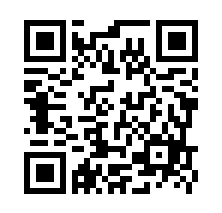 教育部MTDLP班　梅津雄志　菅原仁志　鈴木賢史　Mail : miyagiot.mtdlpjirei@gmail.com